Муниципальное дошкольное образовательное бюджетное учреждениедетский сад №56 муниципального образования городской округ город-курорт Сочи Краснодарского краяКОНСПЕКТ ОБРАЗОВАТЕЛЬНОЙ ДЕЯТЕЛЬНОСТИ ПО ФИНАНСОВОЙ ГРАМОТНОСТИТЕМА:«ГДЕ ЖИВУТ ДЕНЬГИ» ПОДГОТОВИТЕЛЬНАЯ К ШКОЛЕ ГРУППАРАЗРАБОТАЛА: ПОЛЯКОВА А.А.ВОСПИТАТЕЛЬ МДОУ № 56Г. СОЧИ 2022 ГОДОбразовательные области: познавательное, художественно-эстетическое.Разделы программы: познавательное развитие, речевое развитие.Виды деятельности: художественно-продуктивная, познавательно-исследовательская, двигательная.Интеграция образовательных областей: познавательная, художественно-эстетическая.Категория ОД: Авторское (разработано самостоятельно)Цель: приучать ребенка к аккуратному (бережному) обращению с деньгами, обозначить основные места хранения денег дома и вне его.Задачи:Образовательные: Познакомить детей с новыми словами, встречающимися в современной жизни и объяснить их значение.Формировать у детей первичные экономические представления.Дать представление о работе банка.Развивающие:Развивать интерес в получении экономических знаний.Формировать познавательный интерес, экономическое мышление, память, внимание.Закреплять навыки работы с бумагой, ножницами, клеем, развивать мелкую моторику рук, фантазию, аккуратность, умение доводить начатое дело до конца.Воспитательные:Воспитывать любознательность в процессе познавательно-игровой деятельности.Воспитывать социально-личностные качества и ценностные ориентиры, необходимые для рационального поведения в сфере экономики.Методы: Системно-деятельный подход, наглядный, практический, словесный.Материалы и оборудование: Активизация словаря:Способы организации воспитанников: групповой.Вводная часть.Воспитатель: ребята, как вы думаете, почему взрослые обычно носят деньги в кошельке, а не просто кладут их в карман? Дети: можно потерять, они не мнутся в кошельке.Воспитатель: Послушайте мудрую пословицу: «Глупый- деньги напоказ носит». Чтобы вы её лучше поняли, расскажу вам историю, которая произошла с одним мальчиком. Мама дала ему деньги на мороженное, а он неаккуратно положил их в задний карман брюк, да так, что деньги выглядывали из кармана. Во дворе он громко похвастался, что бежит за мороженным. А пока он выбирал в магазине мороженное, воришка легко вынул из кармана его деньги.Правильно ли мальчик положил деньги? В чем его ошибка?Дети: нет, надо было убрать их так, чтоб их не могли украсть.Воспитатель: Вы уже знаете, что деньги могут быть не только наличные. Как они называются? Дети: купюры, монеты.Воспитатель: Есть еще и электронные или виртуальные деньги, которые находятся на пластиковых картах. При хранении денег нужна аккуратность, поэтому люди придумали специальные места для хранения денег. Я хочу загадать вам загадки о местах, где можно хранить деньги: (при угадывании детьми заданного предмета, на экране интерактивной доски демонстрируются названные изображения)В кармане держу я для денежки домик.
Но денежка эта свой домик не помнит —
Сегодня лежит она в доме своем, 
А завтра ее в магазин отдаем.
И домик пустеет, и домик грустит:
«Когда же другая меня навестит?» (Кошелек) 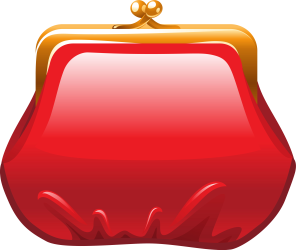 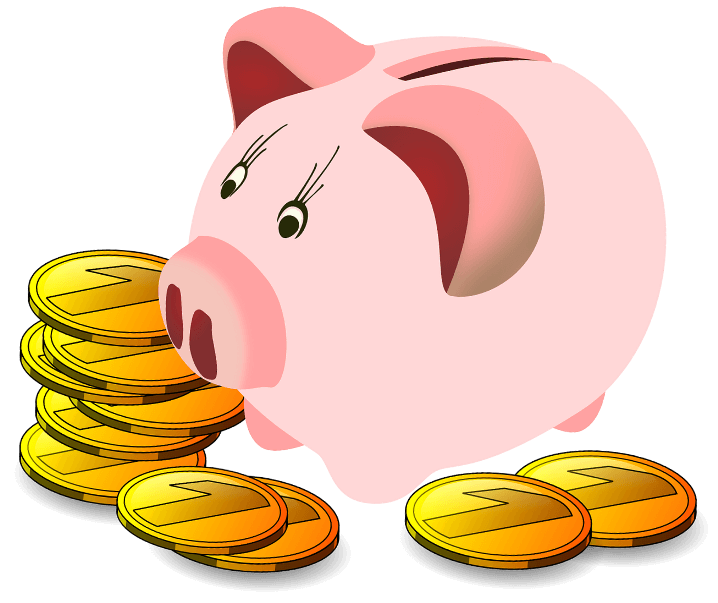 У меня игрушка естьИ монеток в ней не счестьМоя игрушка – свинка,Дырка у нее нс спинке. Монетки в дырку я кладу,Когда их станет много, жду.  (Копилка)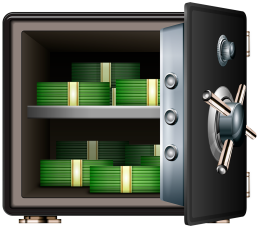 Шкаф железныйОт воров полезный,Шифр никому не говорю, Много ценного храню.  (Сейф)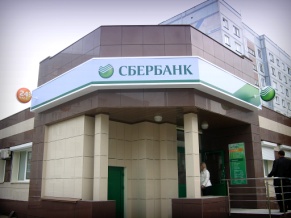 В этом доме все бывают, Сразу бланки заполняют, Вносят в кассу платежи... 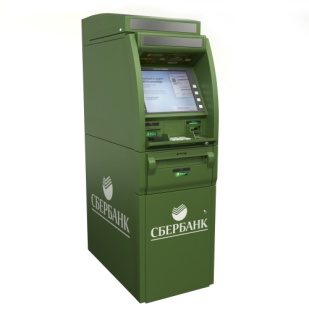 Что это за дом, скажи? (Банк) Из какого аппаратаВыдаётся нам зарплата? (Банкомат) Деньги на меня положишь,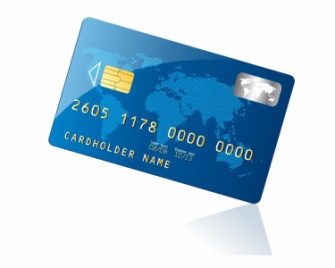 Можешь даже снять с меня, Расплатиться, в магазин попав,Лишь пин-код набрав. (Пластиковая карта)Воспитатель: Скажите, пожалуйста, где надежней хранить деньги?Дети: в банке.Воспитатель: Давайте мы отправимся на виртуальную экскурсию в банк, и посмотрим, как же там хранят деньги?Просмотр мультфильма «Уроки тетушки Совы. О банке»ФизкультминуткаОдин, два, три, четыре, пять (шагаем на месте)Будем денежки считать (сжимаем и разжимаем пальцы рук)Один и два оплатим дом, (пальцы в кулак, отгибаем мизинец и безымянный)Дом, в котором мы живём.Третья монетка - одежду купить (отгибаем средний палец)На четвёртую монетку купим, есть, и пить (отгибаем указательный палец)Ну, а пятую пока (шевелим большим пальцем)Спрячем на донышке кошелька! (спрятать большой палец, в кулак, согнув все пальцы).Воспитатель: А теперь я хочу предложить вам сделать копилки, чтоб вы могли дома хранить свои деньги. Рефлексия.Как надо обращаться с деньгами?Какие места для хранения денег вы сегодня узнали?Какой денежный домик самый надежный?Демонстрационный материалРаздаточный материалМультимедийное оборудованиекартон, цветная бумага, ножницы, клей, кистиНовые словаСлова, которые необходимо закрепить в ходе проведения занятияКошелек, пластиковая карта, сейф, банкомат, копилка